Référentiel d’évaluationBACCALAUREAT GENERAL ET TECHNOLOGIQUEEDUCATION PHYSIQUE ET SPORTIVEEtablissementLGT MONTGERALDLGT MONTGERALDLGT MONTGERALDLGT MONTGERALD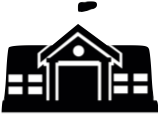 CommuneLe MarinLe MarinLe MarinLe MarinChamp d’Apprentissage n°5Champ d’Apprentissage n°5Activité Physique Sportive ArtistiqueActivité Physique Sportive ArtistiqueActivité Physique Sportive ArtistiqueActivité Physique Sportive Artistique« Réaliser et orienter son activité physique pour développer ses ressources et s’entretenir »« Réaliser et orienter son activité physique pour développer ses ressources et s’entretenir »CROSS TRAININGCROSS TRAININGCROSS TRAININGCROSS TRAININGPrincipes d’évaluation- L’AFL1 s’évalue le jour de l’épreuve en observant la séance d’entrainement proposée par le candidat, régulée en fonction de ses ressentis, par une épreuve d’évaluation respectant le référentiel national du champ d’apprentissage. - L’AFL2 et l’AFL3 s’évaluent au fil de la séquence d’enseignement et éventuellement le jour de l’épreuve, en référence aux repères nationaux. L’évaluation est finalisée le jour de l’épreuve.  - L’évaluation de l’AFL2 peut s’appuyer sur le carnet de suivi.- L’AFL1 s’évalue le jour de l’épreuve en observant la séance d’entrainement proposée par le candidat, régulée en fonction de ses ressentis, par une épreuve d’évaluation respectant le référentiel national du champ d’apprentissage. - L’AFL2 et l’AFL3 s’évaluent au fil de la séquence d’enseignement et éventuellement le jour de l’épreuve, en référence aux repères nationaux. L’évaluation est finalisée le jour de l’épreuve.  - L’évaluation de l’AFL2 peut s’appuyer sur le carnet de suivi.- L’AFL1 s’évalue le jour de l’épreuve en observant la séance d’entrainement proposée par le candidat, régulée en fonction de ses ressentis, par une épreuve d’évaluation respectant le référentiel national du champ d’apprentissage. - L’AFL2 et l’AFL3 s’évaluent au fil de la séquence d’enseignement et éventuellement le jour de l’épreuve, en référence aux repères nationaux. L’évaluation est finalisée le jour de l’épreuve.  - L’évaluation de l’AFL2 peut s’appuyer sur le carnet de suivi.- L’AFL1 s’évalue le jour de l’épreuve en observant la séance d’entrainement proposée par le candidat, régulée en fonction de ses ressentis, par une épreuve d’évaluation respectant le référentiel national du champ d’apprentissage. - L’AFL2 et l’AFL3 s’évaluent au fil de la séquence d’enseignement et éventuellement le jour de l’épreuve, en référence aux repères nationaux. L’évaluation est finalisée le jour de l’épreuve.  - L’évaluation de l’AFL2 peut s’appuyer sur le carnet de suivi.- L’AFL1 s’évalue le jour de l’épreuve en observant la séance d’entrainement proposée par le candidat, régulée en fonction de ses ressentis, par une épreuve d’évaluation respectant le référentiel national du champ d’apprentissage. - L’AFL2 et l’AFL3 s’évaluent au fil de la séquence d’enseignement et éventuellement le jour de l’épreuve, en référence aux repères nationaux. L’évaluation est finalisée le jour de l’épreuve.  - L’évaluation de l’AFL2 peut s’appuyer sur le carnet de suivi.Barème et notationAFL1AFL2AFL2AFL3AFL3Barème et notation12 pts8 pts8 pts8 pts8 ptsBarème et notationEvalué le jour de l’épreuveEvalués au fil de la séquence et éventuellement le jour de l’épreuveEvalués au fil de la séquence et éventuellement le jour de l’épreuveEvalués au fil de la séquence et éventuellement le jour de l’épreuveEvalués au fil de la séquence et éventuellement le jour de l’épreuveBarème et notation- L’AFL1 est noté sur 12 points (chacun des éléments est noté au moins sur 4 points). - Les AFL2 et 3 sont notés sur 8 points. La répartition des 8 points est au choix des élèves (avec un minimum de 2 points pour chacun des AFL). Trois choix sont possibles : 4-4 / 6-2 / 2-6. La répartition choisie doit être annoncée par l’élève avant le début de l’épreuve, et ne peut plus être modifiée après le début de l’épreuve.- L’AFL1 est noté sur 12 points (chacun des éléments est noté au moins sur 4 points). - Les AFL2 et 3 sont notés sur 8 points. La répartition des 8 points est au choix des élèves (avec un minimum de 2 points pour chacun des AFL). Trois choix sont possibles : 4-4 / 6-2 / 2-6. La répartition choisie doit être annoncée par l’élève avant le début de l’épreuve, et ne peut plus être modifiée après le début de l’épreuve.- L’AFL1 est noté sur 12 points (chacun des éléments est noté au moins sur 4 points). - Les AFL2 et 3 sont notés sur 8 points. La répartition des 8 points est au choix des élèves (avec un minimum de 2 points pour chacun des AFL). Trois choix sont possibles : 4-4 / 6-2 / 2-6. La répartition choisie doit être annoncée par l’élève avant le début de l’épreuve, et ne peut plus être modifiée après le début de l’épreuve.- L’AFL1 est noté sur 12 points (chacun des éléments est noté au moins sur 4 points). - Les AFL2 et 3 sont notés sur 8 points. La répartition des 8 points est au choix des élèves (avec un minimum de 2 points pour chacun des AFL). Trois choix sont possibles : 4-4 / 6-2 / 2-6. La répartition choisie doit être annoncée par l’élève avant le début de l’épreuve, et ne peut plus être modifiée après le début de l’épreuve.- L’AFL1 est noté sur 12 points (chacun des éléments est noté au moins sur 4 points). - Les AFL2 et 3 sont notés sur 8 points. La répartition des 8 points est au choix des élèves (avec un minimum de 2 points pour chacun des AFL). Trois choix sont possibles : 4-4 / 6-2 / 2-6. La répartition choisie doit être annoncée par l’élève avant le début de l’épreuve, et ne peut plus être modifiée après le début de l’épreuve.Choix possibles pour les élèvesAFL1AFL2AFL3AFL3AFL3Choix possibles pour les élèvesAFL1Répartition des 8 points au choix des élèves : 2, 4 ou 6 points par AFLRépartition des 8 points au choix des élèves : 2, 4 ou 6 points par AFLRépartition des 8 points au choix des élèves : 2, 4 ou 6 points par AFLRépartition des 8 points au choix des élèves : 2, 4 ou 6 points par AFLChoix possibles pour les élèves-choix du projet d’entraînement-choix des paramètres d’entraînement-choix du thème d’entraînement et du niveau des exercices- AFL2 et AFL3 : choix du poids relatif dans l’évaluation.- AFL3 : Choix des modalités d’aide de son ou ses partenaires.- AFL2 et AFL3 : choix du poids relatif dans l’évaluation.- AFL3 : Choix des modalités d’aide de son ou ses partenaires.- AFL2 et AFL3 : choix du poids relatif dans l’évaluation.- AFL3 : Choix des modalités d’aide de son ou ses partenaires.- AFL2 et AFL3 : choix du poids relatif dans l’évaluation.- AFL3 : Choix des modalités d’aide de son ou ses partenaires.Principe d’élaboration de l’épreuve du contrôle en cours de formationPrincipe d’élaboration de l’épreuve du contrôle en cours de formationPrincipe d’élaboration de l’épreuve du contrôle en cours de formationPrincipe d’élaboration de l’épreuve du contrôle en cours de formationPrincipe d’élaboration de l’épreuve du contrôle en cours de formationPrincipe d’élaboration de l’épreuve du contrôle en cours de formationPrincipe d’élaboration de l’épreuve du contrôle en cours de formationCROSS TRAININGCROSS TRAININGCROSS TRAINING- L’épreuve engage le candidat dans la mise en œuvre d’un thème d’entrainement motivé par le choix d’un projet personnel. Pour cela 3 mobiles sont proposés :*Mobile sportif : rechercher un gain d’endurance-force et de coordination ainsi qu’un développement musculaire*Mobile physiologique : rechercher une amélioration de sa silhouette, un gain cardio-respiratoire et un raffermissement musculaire*Mobile postural : rechercher une tonification musculaire, une amélioration posturale et une prévention des accidents musculaires*Le candidat propose dans son carnet de suivi la séquence prévue. L’échauffement durera 5’ minimum et la séquence 30’. Le candidat choisit son mobile de travail, sa forme d’entraînement (circuit, EMOM, AMRAP…), le niveau de chaque exercice, une alternance judicieuse de exercices, la charge de travail, les parties du corps travaillées, les temps de récupération-Chaque candidat se verra attribuer les rôles de coach et juge.*Le juge valide, compte et vérifie la sécurité*Le coach encourage, conseille et assiste le candidat-Après un échauffement autonome, les candidats passent à plusieurs sur des formes de travail identiques mais sont notés individuellements en fonction de leur mobile pendant les 30 minutes- Cette mise en œuvre fait référence à un carnet de suivi qui identifie et organise des connaissances et des données individualisées. Elle est préparée en amont et/ou donnée le jour de l’épreuve. Elle peut être régulée en cours de réalisation par l’élève selon des ressentis d’effort attendus et/ou de fatigue et fera l’objet d’une analyse à la fin  de l’épreuve.- L’épreuve engage le candidat dans la mise en œuvre d’un thème d’entrainement motivé par le choix d’un projet personnel. Pour cela 3 mobiles sont proposés :*Mobile sportif : rechercher un gain d’endurance-force et de coordination ainsi qu’un développement musculaire*Mobile physiologique : rechercher une amélioration de sa silhouette, un gain cardio-respiratoire et un raffermissement musculaire*Mobile postural : rechercher une tonification musculaire, une amélioration posturale et une prévention des accidents musculaires*Le candidat propose dans son carnet de suivi la séquence prévue. L’échauffement durera 5’ minimum et la séquence 30’. Le candidat choisit son mobile de travail, sa forme d’entraînement (circuit, EMOM, AMRAP…), le niveau de chaque exercice, une alternance judicieuse de exercices, la charge de travail, les parties du corps travaillées, les temps de récupération-Chaque candidat se verra attribuer les rôles de coach et juge.*Le juge valide, compte et vérifie la sécurité*Le coach encourage, conseille et assiste le candidat-Après un échauffement autonome, les candidats passent à plusieurs sur des formes de travail identiques mais sont notés individuellements en fonction de leur mobile pendant les 30 minutes- Cette mise en œuvre fait référence à un carnet de suivi qui identifie et organise des connaissances et des données individualisées. Elle est préparée en amont et/ou donnée le jour de l’épreuve. Elle peut être régulée en cours de réalisation par l’élève selon des ressentis d’effort attendus et/ou de fatigue et fera l’objet d’une analyse à la fin  de l’épreuve.- L’épreuve engage le candidat dans la mise en œuvre d’un thème d’entrainement motivé par le choix d’un projet personnel. Pour cela 3 mobiles sont proposés :*Mobile sportif : rechercher un gain d’endurance-force et de coordination ainsi qu’un développement musculaire*Mobile physiologique : rechercher une amélioration de sa silhouette, un gain cardio-respiratoire et un raffermissement musculaire*Mobile postural : rechercher une tonification musculaire, une amélioration posturale et une prévention des accidents musculaires*Le candidat propose dans son carnet de suivi la séquence prévue. L’échauffement durera 5’ minimum et la séquence 30’. Le candidat choisit son mobile de travail, sa forme d’entraînement (circuit, EMOM, AMRAP…), le niveau de chaque exercice, une alternance judicieuse de exercices, la charge de travail, les parties du corps travaillées, les temps de récupération-Chaque candidat se verra attribuer les rôles de coach et juge.*Le juge valide, compte et vérifie la sécurité*Le coach encourage, conseille et assiste le candidat-Après un échauffement autonome, les candidats passent à plusieurs sur des formes de travail identiques mais sont notés individuellements en fonction de leur mobile pendant les 30 minutes- Cette mise en œuvre fait référence à un carnet de suivi qui identifie et organise des connaissances et des données individualisées. Elle est préparée en amont et/ou donnée le jour de l’épreuve. Elle peut être régulée en cours de réalisation par l’élève selon des ressentis d’effort attendus et/ou de fatigue et fera l’objet d’une analyse à la fin  de l’épreuve.- L’épreuve engage le candidat dans la mise en œuvre d’un thème d’entrainement motivé par le choix d’un projet personnel. Pour cela 3 mobiles sont proposés :*Mobile sportif : rechercher un gain d’endurance-force et de coordination ainsi qu’un développement musculaire*Mobile physiologique : rechercher une amélioration de sa silhouette, un gain cardio-respiratoire et un raffermissement musculaire*Mobile postural : rechercher une tonification musculaire, une amélioration posturale et une prévention des accidents musculaires*Le candidat propose dans son carnet de suivi la séquence prévue. L’échauffement durera 5’ minimum et la séquence 30’. Le candidat choisit son mobile de travail, sa forme d’entraînement (circuit, EMOM, AMRAP…), le niveau de chaque exercice, une alternance judicieuse de exercices, la charge de travail, les parties du corps travaillées, les temps de récupération-Chaque candidat se verra attribuer les rôles de coach et juge.*Le juge valide, compte et vérifie la sécurité*Le coach encourage, conseille et assiste le candidat-Après un échauffement autonome, les candidats passent à plusieurs sur des formes de travail identiques mais sont notés individuellements en fonction de leur mobile pendant les 30 minutes- Cette mise en œuvre fait référence à un carnet de suivi qui identifie et organise des connaissances et des données individualisées. Elle est préparée en amont et/ou donnée le jour de l’épreuve. Elle peut être régulée en cours de réalisation par l’élève selon des ressentis d’effort attendus et/ou de fatigue et fera l’objet d’une analyse à la fin  de l’épreuve.- L’épreuve engage le candidat dans la mise en œuvre d’un thème d’entrainement motivé par le choix d’un projet personnel. Pour cela 3 mobiles sont proposés :*Mobile sportif : rechercher un gain d’endurance-force et de coordination ainsi qu’un développement musculaire*Mobile physiologique : rechercher une amélioration de sa silhouette, un gain cardio-respiratoire et un raffermissement musculaire*Mobile postural : rechercher une tonification musculaire, une amélioration posturale et une prévention des accidents musculaires*Le candidat propose dans son carnet de suivi la séquence prévue. L’échauffement durera 5’ minimum et la séquence 30’. Le candidat choisit son mobile de travail, sa forme d’entraînement (circuit, EMOM, AMRAP…), le niveau de chaque exercice, une alternance judicieuse de exercices, la charge de travail, les parties du corps travaillées, les temps de récupération-Chaque candidat se verra attribuer les rôles de coach et juge.*Le juge valide, compte et vérifie la sécurité*Le coach encourage, conseille et assiste le candidat-Après un échauffement autonome, les candidats passent à plusieurs sur des formes de travail identiques mais sont notés individuellements en fonction de leur mobile pendant les 30 minutes- Cette mise en œuvre fait référence à un carnet de suivi qui identifie et organise des connaissances et des données individualisées. Elle est préparée en amont et/ou donnée le jour de l’épreuve. Elle peut être régulée en cours de réalisation par l’élève selon des ressentis d’effort attendus et/ou de fatigue et fera l’objet d’une analyse à la fin  de l’épreuve.- L’épreuve engage le candidat dans la mise en œuvre d’un thème d’entrainement motivé par le choix d’un projet personnel. Pour cela 3 mobiles sont proposés :*Mobile sportif : rechercher un gain d’endurance-force et de coordination ainsi qu’un développement musculaire*Mobile physiologique : rechercher une amélioration de sa silhouette, un gain cardio-respiratoire et un raffermissement musculaire*Mobile postural : rechercher une tonification musculaire, une amélioration posturale et une prévention des accidents musculaires*Le candidat propose dans son carnet de suivi la séquence prévue. L’échauffement durera 5’ minimum et la séquence 30’. Le candidat choisit son mobile de travail, sa forme d’entraînement (circuit, EMOM, AMRAP…), le niveau de chaque exercice, une alternance judicieuse de exercices, la charge de travail, les parties du corps travaillées, les temps de récupération-Chaque candidat se verra attribuer les rôles de coach et juge.*Le juge valide, compte et vérifie la sécurité*Le coach encourage, conseille et assiste le candidat-Après un échauffement autonome, les candidats passent à plusieurs sur des formes de travail identiques mais sont notés individuellements en fonction de leur mobile pendant les 30 minutes- Cette mise en œuvre fait référence à un carnet de suivi qui identifie et organise des connaissances et des données individualisées. Elle est préparée en amont et/ou donnée le jour de l’épreuve. Elle peut être régulée en cours de réalisation par l’élève selon des ressentis d’effort attendus et/ou de fatigue et fera l’objet d’une analyse à la fin  de l’épreuve.- L’épreuve engage le candidat dans la mise en œuvre d’un thème d’entrainement motivé par le choix d’un projet personnel. Pour cela 3 mobiles sont proposés :*Mobile sportif : rechercher un gain d’endurance-force et de coordination ainsi qu’un développement musculaire*Mobile physiologique : rechercher une amélioration de sa silhouette, un gain cardio-respiratoire et un raffermissement musculaire*Mobile postural : rechercher une tonification musculaire, une amélioration posturale et une prévention des accidents musculaires*Le candidat propose dans son carnet de suivi la séquence prévue. L’échauffement durera 5’ minimum et la séquence 30’. Le candidat choisit son mobile de travail, sa forme d’entraînement (circuit, EMOM, AMRAP…), le niveau de chaque exercice, une alternance judicieuse de exercices, la charge de travail, les parties du corps travaillées, les temps de récupération-Chaque candidat se verra attribuer les rôles de coach et juge.*Le juge valide, compte et vérifie la sécurité*Le coach encourage, conseille et assiste le candidat-Après un échauffement autonome, les candidats passent à plusieurs sur des formes de travail identiques mais sont notés individuellements en fonction de leur mobile pendant les 30 minutes- Cette mise en œuvre fait référence à un carnet de suivi qui identifie et organise des connaissances et des données individualisées. Elle est préparée en amont et/ou donnée le jour de l’épreuve. Elle peut être régulée en cours de réalisation par l’élève selon des ressentis d’effort attendus et/ou de fatigue et fera l’objet d’une analyse à la fin  de l’épreuve.- L’épreuve engage le candidat dans la mise en œuvre d’un thème d’entrainement motivé par le choix d’un projet personnel. Pour cela 3 mobiles sont proposés :*Mobile sportif : rechercher un gain d’endurance-force et de coordination ainsi qu’un développement musculaire*Mobile physiologique : rechercher une amélioration de sa silhouette, un gain cardio-respiratoire et un raffermissement musculaire*Mobile postural : rechercher une tonification musculaire, une amélioration posturale et une prévention des accidents musculaires*Le candidat propose dans son carnet de suivi la séquence prévue. L’échauffement durera 5’ minimum et la séquence 30’. Le candidat choisit son mobile de travail, sa forme d’entraînement (circuit, EMOM, AMRAP…), le niveau de chaque exercice, une alternance judicieuse de exercices, la charge de travail, les parties du corps travaillées, les temps de récupération-Chaque candidat se verra attribuer les rôles de coach et juge.*Le juge valide, compte et vérifie la sécurité*Le coach encourage, conseille et assiste le candidat-Après un échauffement autonome, les candidats passent à plusieurs sur des formes de travail identiques mais sont notés individuellements en fonction de leur mobile pendant les 30 minutes- Cette mise en œuvre fait référence à un carnet de suivi qui identifie et organise des connaissances et des données individualisées. Elle est préparée en amont et/ou donnée le jour de l’épreuve. Elle peut être régulée en cours de réalisation par l’élève selon des ressentis d’effort attendus et/ou de fatigue et fera l’objet d’une analyse à la fin  de l’épreuve.- L’épreuve engage le candidat dans la mise en œuvre d’un thème d’entrainement motivé par le choix d’un projet personnel. Pour cela 3 mobiles sont proposés :*Mobile sportif : rechercher un gain d’endurance-force et de coordination ainsi qu’un développement musculaire*Mobile physiologique : rechercher une amélioration de sa silhouette, un gain cardio-respiratoire et un raffermissement musculaire*Mobile postural : rechercher une tonification musculaire, une amélioration posturale et une prévention des accidents musculaires*Le candidat propose dans son carnet de suivi la séquence prévue. L’échauffement durera 5’ minimum et la séquence 30’. Le candidat choisit son mobile de travail, sa forme d’entraînement (circuit, EMOM, AMRAP…), le niveau de chaque exercice, une alternance judicieuse de exercices, la charge de travail, les parties du corps travaillées, les temps de récupération-Chaque candidat se verra attribuer les rôles de coach et juge.*Le juge valide, compte et vérifie la sécurité*Le coach encourage, conseille et assiste le candidat-Après un échauffement autonome, les candidats passent à plusieurs sur des formes de travail identiques mais sont notés individuellements en fonction de leur mobile pendant les 30 minutes- Cette mise en œuvre fait référence à un carnet de suivi qui identifie et organise des connaissances et des données individualisées. Elle est préparée en amont et/ou donnée le jour de l’épreuve. Elle peut être régulée en cours de réalisation par l’élève selon des ressentis d’effort attendus et/ou de fatigue et fera l’objet d’une analyse à la fin  de l’épreuve.Repères d’évaluationRepères d’évaluationRepères d’évaluationRepères d’évaluationRepères d’évaluationRepères d’évaluationRepères d’évaluationRepères d’évaluationRepères d’évaluationAFL1« S’engager pour obtenir les effets recherchés selon son projet personnel, en faisant des choix de paramètres d’entraînement cohérents avec le thème retenu. »« S’engager pour obtenir les effets recherchés selon son projet personnel, en faisant des choix de paramètres d’entraînement cohérents avec le thème retenu. »« S’engager pour obtenir les effets recherchés selon son projet personnel, en faisant des choix de paramètres d’entraînement cohérents avec le thème retenu. »AFL1 
décliné dans l’activité« Engager de manière obtimale ses ressources, pour obtenir les effets recherchés selon son projet personnel, en faisant des choix cohérents et en toute sécurité. »« Engager de manière obtimale ses ressources, pour obtenir les effets recherchés selon son projet personnel, en faisant des choix cohérents et en toute sécurité. »« Engager de manière obtimale ses ressources, pour obtenir les effets recherchés selon son projet personnel, en faisant des choix cohérents et en toute sécurité. »« Engager de manière obtimale ses ressources, pour obtenir les effets recherchés selon son projet personnel, en faisant des choix cohérents et en toute sécurité. »Eléments à évaluer /12ptsEléments à évaluer /12ptsDegré 1Degré 2Degré 2Degré 2Degré 3Degré 3Degré 4PRODUIRE 8ptsPRODUIRE 8pts-Gestuelles non maîtrisées-erreurs répétées.-Utilisation inadaptée du matériel.-Dégradations observables à plusieurs reprises dans les gestuelles ou les postures.- Incohérence de la charge de travail par rapport aux ressources des élèves et/ou implication irrégulière.- Incohérence du choix des paramètres par rapport au thème d’entrainement.-Dégradations observables à plusieurs reprises dans les gestuelles ou les postures.- Incohérence de la charge de travail par rapport aux ressources des élèves et/ou implication irrégulière.- Incohérence du choix des paramètres par rapport au thème d’entrainement.-Dégradations observables à plusieurs reprises dans les gestuelles ou les postures.- Incohérence de la charge de travail par rapport aux ressources des élèves et/ou implication irrégulière.- Incohérence du choix des paramètres par rapport au thème d’entrainement.-Gestuelles et/ou postures efficaces. -Adaptation de la charge de travail aux ressources de l’élève et à l’effort poursuivi. -Cohérence du choix des paramètres par rapport au thème d’entrainement.-Gestuelles et/ou postures efficaces. -Adaptation de la charge de travail aux ressources de l’élève et à l’effort poursuivi. -Cohérence du choix des paramètres par rapport au thème d’entrainement.- gestuelles spécifiques et efficientes pour atteindre des zones d’efforts intenses et/ou prolongées.-Charge de travail adaptée aux ressources de l’élève, optimisée et régulée au cours de l’action.- Choix individualisé au regard du thème d’entrainement et des effets personnels recherchés.PRODUIRE 8ptsPRODUIRE 8pts0,5 pts                                   2 pts2,5 pts                                   4 pts2,5 pts                                   4 pts2,5 pts                                   4 pts4,5pts                                   6 pts4,5pts                                   6 pts6,5 pts                                 8 ptsCONCEVOIR ET REALISER4ptsCONCEVOIR ET REALISER4pts-séquence inadaptée au profil de l’élève-objectif inadapté-Le projet n’est pas réalisé-séquence inadaptée à l’objectif de l’élève-projet réalisé avec certaines modifications-séquence inadaptée à l’objectif de l’élève-projet réalisé avec certaines modifications-séquence inadaptée à l’objectif de l’élève-projet réalisé avec certaines modifications-séquence cohérente et équilibrée-projet réalisé avec une seule modification-séquence cohérente et équilibrée-projet réalisé avec une seule modification-séquence cohérente, bien pensée avec de l’intensité-projet réalisé comme prévuCONCEVOIR ET REALISER4ptsCONCEVOIR ET REALISER4pts0,5pt                                        1pt1,5pt                                      2 pts                                          1,5pt                                      2 pts                                          1,5pt                                      2 pts                                          2,5pts                                  3 pts                                         2,5pts                                  3 pts                                         3,5pts                                   4 pts                                          Repères d’évaluation de l’AFL2Repères d’évaluation de l’AFL2Repères d’évaluation de l’AFL2Repères d’évaluation de l’AFL2Repères d’évaluation de l’AFL2Repères d’évaluation de l’AFL2Repères d’évaluation de l’AFL2CROSS TRAININGCROSS TRAININGLe carnet de suivi sera un support essentiel pour l’évauation de cet AFL, il permet d’appréhender l’exploitation des indices pour réguler sa charge de travail. L’évaluation de cet AFL s’appuis sur l’observation de l’élève pendant la réalisation de sa séance, au travers des régulations successives et des justifications donnésLe carnet de suivi sera un support essentiel pour l’évauation de cet AFL, il permet d’appréhender l’exploitation des indices pour réguler sa charge de travail. L’évaluation de cet AFL s’appuis sur l’observation de l’élève pendant la réalisation de sa séance, au travers des régulations successives et des justifications donnésLe carnet de suivi sera un support essentiel pour l’évauation de cet AFL, il permet d’appréhender l’exploitation des indices pour réguler sa charge de travail. L’évaluation de cet AFL s’appuis sur l’observation de l’élève pendant la réalisation de sa séance, au travers des régulations successives et des justifications donnésLe carnet de suivi sera un support essentiel pour l’évauation de cet AFL, il permet d’appréhender l’exploitation des indices pour réguler sa charge de travail. L’évaluation de cet AFL s’appuis sur l’observation de l’élève pendant la réalisation de sa séance, au travers des régulations successives et des justifications donnésLe carnet de suivi sera un support essentiel pour l’évauation de cet AFL, il permet d’appréhender l’exploitation des indices pour réguler sa charge de travail. L’évaluation de cet AFL s’appuis sur l’observation de l’élève pendant la réalisation de sa séance, au travers des régulations successives et des justifications donnésLe carnet de suivi sera un support essentiel pour l’évauation de cet AFL, il permet d’appréhender l’exploitation des indices pour réguler sa charge de travail. L’évaluation de cet AFL s’appuis sur l’observation de l’élève pendant la réalisation de sa séance, au travers des régulations successives et des justifications donnésLe carnet de suivi sera un support essentiel pour l’évauation de cet AFL, il permet d’appréhender l’exploitation des indices pour réguler sa charge de travail. L’évaluation de cet AFL s’appuis sur l’observation de l’élève pendant la réalisation de sa séance, au travers des régulations successives et des justifications donnésLe carnet de suivi sera un support essentiel pour l’évauation de cet AFL, il permet d’appréhender l’exploitation des indices pour réguler sa charge de travail. L’évaluation de cet AFL s’appuis sur l’observation de l’élève pendant la réalisation de sa séance, au travers des régulations successives et des justifications donnésLe carnet de suivi sera un support essentiel pour l’évauation de cet AFL, il permet d’appréhender l’exploitation des indices pour réguler sa charge de travail. L’évaluation de cet AFL s’appuis sur l’observation de l’élève pendant la réalisation de sa séance, au travers des régulations successives et des justifications donnésAFL2« S’entraîner, individuellement ou collectivement, pour développer ses ressources et s’entretenir en fonction des effets recherchés. »« S’entraîner, individuellement ou collectivement, pour développer ses ressources et s’entretenir en fonction des effets recherchés. »« S’entraîner, individuellement ou collectivement, pour développer ses ressources et s’entretenir en fonction des effets recherchés. »AFL2 
décliné dans l’activité« S’entraîner afin d’élaborer individuellement ou collectivement une séquence en fonction d’un mobile personnel adapté selon des effets recherchés »« S’entraîner afin d’élaborer individuellement ou collectivement une séquence en fonction d’un mobile personnel adapté selon des effets recherchés »« S’entraîner afin d’élaborer individuellement ou collectivement une séquence en fonction d’un mobile personnel adapté selon des effets recherchés »« S’entraîner afin d’élaborer individuellement ou collectivement une séquence en fonction d’un mobile personnel adapté selon des effets recherchés »Eléments à évaluerEléments à évaluerDegré 1Degré 2Degré 2Degré 2Degré 3Degré 3Degré 4Choisir et mettre en place une organisation afin de garantir un engagement adapté à ses capacitésRéaliser son entraïnement du jour au plus au niveau de ses ressourcesAnalyserChoisir et mettre en place une organisation afin de garantir un engagement adapté à ses capacitésRéaliser son entraïnement du jour au plus au niveau de ses ressourcesAnalyserChoix de l’élève non référencés et potentiellement dangereux. L’élève conçoit/copie une séquence de travail inadaptée à ses ressources et/ou au thème d’entrainement choisi.*Analyse inexistante, pas de retour constructif sur la séquenceMise en relation incohérente des indicateurs relevés et des effets recherchés. L’élève reproduit de manière stéréotypée et avec quelques incohérences un projet d’entrainement*Analyse succinte, constats simplesMise en relation incohérente des indicateurs relevés et des effets recherchés. L’élève reproduit de manière stéréotypée et avec quelques incohérences un projet d’entrainement*Analyse succinte, constats simplesMise en relation incohérente des indicateurs relevés et des effets recherchés. L’élève reproduit de manière stéréotypée et avec quelques incohérences un projet d’entrainement*Analyse succinte, constats simplesConstruction de séquences de travail cohérentes à partir de paramètrtes simplesL’élève conçoit de manière pertinente son projet d’entrainement*Analyse partielle avec des tentatives de remédiationConstruction de séquences de travail cohérentes à partir de paramètrtes simplesL’élève conçoit de manière pertinente son projet d’entrainement*Analyse partielle avec des tentatives de remédiationPersonnalisation et régulation adaptées des paramètres de la séquence de travail. L’élève conçoit, régule et justifie son projet d’entrainement*analyse complète avec des remédiations et projections sur une future pratiqueRépartition des points en fonction du choix de l’élèveRépartition des points en fonction du choix de l’élèveRépartition des points en fonction du choix de l’élèveRépartition des points en fonction du choix de l’élèveRépartition des points en fonction du choix de l’élèveRépartition des points en fonction du choix de l’élèveRépartition des points en fonction du choix de l’élèveRépartition des points en fonction du choix de l’élèveRépartition des points en fonction du choix de l’élèveAFL noté sur 2ptsAFL noté sur 2pts0.5 pt1pt1pt1pt1.5pts1.5pts2ptsAFL noté sur 4ptsAFL noté sur 4pts1pt1,5pts                                     2pts1,5pts                                     2pts1,5pts                                     2pts2,5pts                                     3pts2,5pts                                     3pts3,5pts                                    4ptsAFL noté sur 6ptsAFL noté sur 6pts1.5pts2 pts                                       3pts2 pts                                       3pts2 pts                                       3pts3,5pts                                  4.5pts3,5pts                                  4.5pts5pts                                        6ptsRepères d’évaluation de l’AFL3Repères d’évaluation de l’AFL3Repères d’évaluation de l’AFL3Repères d’évaluation de l’AFL3Repères d’évaluation de l’AFL3Repères d’évaluation de l’AFL3Repères d’évaluation de l’AFL3Repères d’évaluation de l’AFL3Tous les élèves sont évalués sur le rôle de coach et de jugeLe jour de l’épreuve, chaque athlète se verra attribuer un juge qui, lors de son passage, comptera les répétitions, vérifiera que le travail est fait en toute sécurité ainsi qu’un coach qui pourra selon son degré d’expertise conseiller le partenaire à partir d’indicateurs les plus pertinents et précis possiblesTous les élèves sont évalués sur le rôle de coach et de jugeLe jour de l’épreuve, chaque athlète se verra attribuer un juge qui, lors de son passage, comptera les répétitions, vérifiera que le travail est fait en toute sécurité ainsi qu’un coach qui pourra selon son degré d’expertise conseiller le partenaire à partir d’indicateurs les plus pertinents et précis possiblesTous les élèves sont évalués sur le rôle de coach et de jugeLe jour de l’épreuve, chaque athlète se verra attribuer un juge qui, lors de son passage, comptera les répétitions, vérifiera que le travail est fait en toute sécurité ainsi qu’un coach qui pourra selon son degré d’expertise conseiller le partenaire à partir d’indicateurs les plus pertinents et précis possiblesTous les élèves sont évalués sur le rôle de coach et de jugeLe jour de l’épreuve, chaque athlète se verra attribuer un juge qui, lors de son passage, comptera les répétitions, vérifiera que le travail est fait en toute sécurité ainsi qu’un coach qui pourra selon son degré d’expertise conseiller le partenaire à partir d’indicateurs les plus pertinents et précis possiblesTous les élèves sont évalués sur le rôle de coach et de jugeLe jour de l’épreuve, chaque athlète se verra attribuer un juge qui, lors de son passage, comptera les répétitions, vérifiera que le travail est fait en toute sécurité ainsi qu’un coach qui pourra selon son degré d’expertise conseiller le partenaire à partir d’indicateurs les plus pertinents et précis possiblesTous les élèves sont évalués sur le rôle de coach et de jugeLe jour de l’épreuve, chaque athlète se verra attribuer un juge qui, lors de son passage, comptera les répétitions, vérifiera que le travail est fait en toute sécurité ainsi qu’un coach qui pourra selon son degré d’expertise conseiller le partenaire à partir d’indicateurs les plus pertinents et précis possiblesTous les élèves sont évalués sur le rôle de coach et de jugeLe jour de l’épreuve, chaque athlète se verra attribuer un juge qui, lors de son passage, comptera les répétitions, vérifiera que le travail est fait en toute sécurité ainsi qu’un coach qui pourra selon son degré d’expertise conseiller le partenaire à partir d’indicateurs les plus pertinents et précis possiblesTous les élèves sont évalués sur le rôle de coach et de jugeLe jour de l’épreuve, chaque athlète se verra attribuer un juge qui, lors de son passage, comptera les répétitions, vérifiera que le travail est fait en toute sécurité ainsi qu’un coach qui pourra selon son degré d’expertise conseiller le partenaire à partir d’indicateurs les plus pertinents et précis possiblesAFL3« Coopérer pour faire progresser. »« Coopérer pour faire progresser. »« Coopérer pour faire progresser. »AFL3 
décliné dans l’activité« Savoir juger et coacher un partenaire afin de l’aider dans sa pratique et que celui-ci soit en sécurité »« Savoir juger et coacher un partenaire afin de l’aider dans sa pratique et que celui-ci soit en sécurité »« Savoir juger et coacher un partenaire afin de l’aider dans sa pratique et que celui-ci soit en sécurité »Eléments à évaluerEléments à évaluerDegré 1Degré 2Degré 2Degré 2Degré 3Degré 4-Rôle de coach :Observer pour garantir une qualité d’exécution-Rôle de coach :Observer pour garantir une qualité d’exécutionCOACH PASSIFL’élève :-n’intervient pas sur les erreurs de posture et de trajets.-est inactif-ne communique pas COACH IMPRECISL’élève ;-collabore au niveau organisationnel avec son partenaire ponctuellement et/ou de manière inadaptée.-peu de communication-intervention inadaptée sur des situations à risqueCOACH IMPRECISL’élève ;-collabore au niveau organisationnel avec son partenaire ponctuellement et/ou de manière inadaptée.-peu de communication-intervention inadaptée sur des situations à risqueCOACH IMPRECISL’élève ;-collabore au niveau organisationnel avec son partenaire ponctuellement et/ou de manière inadaptée.-peu de communication-intervention inadaptée sur des situations à risqueCOACH ACTIFL’élève :- est disponible et réactif pour aider son partenaire à partir d’indicateurs simples et exploitables-encourageCOACH IMPLIQUEL’élève :- est capable de conseiller un partenaire à partir d’indicateurs précis et pertinents -encourage systématiquement-anticipe les difficultés et conseille-Rôle de juge :Rendre compte et juger-Rôle de juge :Rendre compte et jugerJUGE PASSIFL’élève :-compte les répétitions non valides-n’identifie pas le non respect des postures sécuritairesJUGE IMPRECISL’élève :- intervient peu sur les erreurs de posture et de trajets-compte les répétitions non validesJUGE IMPRECISL’élève :- intervient peu sur les erreurs de posture et de trajets-compte les répétitions non validesJUGE IMPRECISL’élève :- intervient peu sur les erreurs de posture et de trajets-compte les répétitions non validesJUGE ACTIFL’élève :- identifie les motifs d’avertissement, compte et annonce le nombre de répétitionsJUGE IMPLIQUEL’élève :-Annonce des avertissements efficacement-Compte et annonce à voie haute le nombre de répétitions-identifie systématiquement le non-respect de trajets, posture et amplitudesRépartition des points en fonction du choix de l’élèveRépartition des points en fonction du choix de l’élèveRépartition des points en fonction du choix de l’élèveRépartition des points en fonction du choix de l’élèveRépartition des points en fonction du choix de l’élèveRépartition des points en fonction du choix de l’élèveRépartition des points en fonction du choix de l’élèveRépartition des points en fonction du choix de l’élèveAFL noté sur 2ptsAFL noté sur 2pts0.5 pt1pt1pt1pt1.5pts2ptsAFL noté sur 4ptsAFL noté sur 4pts1pt1,5pts                                     2pts1,5pts                                     2pts1,5pts                                     2pts2,5pts                                     3pts3,5pts                                    4ptsAFL noté sur 6 ptsAFL noté sur 6 pts1.5pts2 pts                                       3pts2 pts                                       3pts2 pts                                       3pts3,5pts                                  4.5pts5pts                                        6ptsAnnexes(ex : préciser les barèmes proposés)